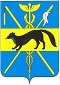 СОВЕТ НАРОДНЫХ ДЕПУТАТОВБОГУЧАРСКОГО МУНИЦИПАЛЬНОГО РАЙОНАВОРОНЕЖСКОЙ ОБЛАСТИРЕШЕНИЕот «24» декабря 2019 года № 170                      г. БогучарО внесении изменений и дополнений в решение Совета народных депутатов Богучарского муниципального района от 03.11.2017 года № 22 «Об утверждении Положения об оплате труда выборного должностного лица местного самоуправления Богучарского муниципального района Воронежской области, осуществляющего свои полномочия на постоянной основе» В соответствии с Федеральным законом от 06.10.2003 №131-ФЗ «Об общих принципах организации местного самоуправления в Российской Федерации», Законом Воронежской области от 23.12.2008 №139-ОЗ «О гарантиях осуществления полномочий депутата, члена выборного органа местного самоуправления, выборного должностного лица местного самоуправления муниципальных образований Воронежской области», Уставом Богучарского муниципального района Воронежской области, постановлением правительства Воронежской области от 30.09.2019  918  «О повышении (индексации) денежного вознаграждения, должностных окладов, окладов за классный чин, пенсии за выслугу лет (доплаты к пенсии), ежемесячной денежной выплаты к пенсии за выслугу лет»,  а также в целях  приведения нормативных правовых  актов органов местного самоуправления района в соответствие  с действующим законодательством, Совет народных депутатов Богучарского муниципального района р е ш и л:1. Внести следующие изменения и дополнения в решение Совета народных депутатов Богучарского муниципального района от 03.11.2017 года № 22 «Об утверждении Положения об оплате труда выборного должностного лица местного самоуправления Богучарского муниципального района Воронежской области, осуществляющего свои полномочия на постоянной основе»:1.1.В приложении к решению 1.1.1.Пункт 2.2. статьи 2 изложить в следующей редакции:«2.2. Размер должностного оклада выборного должностного лица местного самоуправления составляет 9484 рубля.».1.1.2.Пункт 3.1.статьи 3 изложить в следующей редакции:«3.1. Выборному должностному лицу выплачивается ежемесячное денежное поощрение в размере до 13 должностных окладов.».2. Данное решение вступает в силу со дня его принятия и распространяет свое действие на правоотношения, возникшие с  01.10.2019 года.3. Контроль за выполнением данного решения возложить на постоянную комиссию  Совета народных депутатов Богучарского муниципального района по бюджету, финансам, налогам и предпринимательству (Жданов В.К.) и заместителя главы администрации Богучарского муниципального района – руководителя аппарата администрации района Самодурову Н.А..Председатель Совета народных депутатовБогучарского муниципального района                                    Ю.В.ДорохинаГлава Богучарского муниципального района                                    В.В.Кузнецов